3rd Grade Vocabulary - 3rd Quarter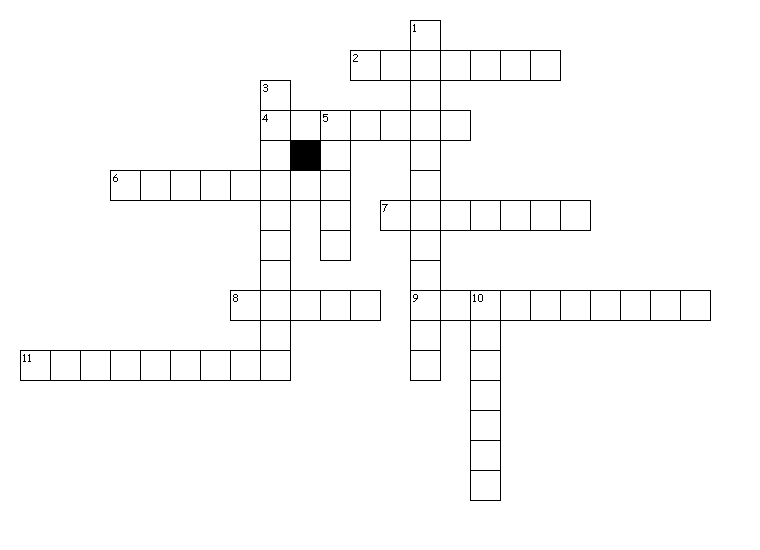 Across2. a word that has the same or nearly the same meaning as another word of the same language. "Big" and "large" are examples.4. a word that has the opposite meaning of another word. "Late" is the opposite of "early."6. a story that has been handed down for generations among the common people of a region.7. a word that is pronounced and often spelled the same as another word, but has a different meaning. In the sentence, "She was mean to me, but she didn't mean it," the two instances of "mean" are examples.8. a short tale that teaches a lesson.9. a book that lists the words of a language, with information about their meaning, spelling, and pronunciation.11. to form a picture of in the mind.Down1. a book or set of books that has information on a wide variety of subjects.3. a restatement of a passage or text in somewhat different words so as to simplify or clarify.5. the main subject or topic.10. the setting of a word or phrase that affects its meaning. The meaning of the word "fly" changes depending on what you are talking about.Word Bank=	paraphrase	context		synonym	homonym	dictionary	encyclopedia theme		visualize	antonym	folktale		fable	paraphrase a restatement of a passage or text in somewhat different words so as to simplify or clarify.context the setting of a word or phrase that affects its meaning. The meaning of the word "fly" changes depending on what you are talking about.synonym a word that has the same or nearly the same meaning as another word of the same language. "Big" and "large" are examples.homonym a word that is pronounced and often spelled the same as another word, but has a different meaning. In the sentence, "She was mean to me, but she didn't mean it," the two instances of "mean" are examples.dictionary a book that lists the words of a language, with information about their meaning, spelling, and pronunciation.encyclopedia a book or set of books that has information on a wide variety of subjects.theme the main subject or topic.visualize to form a picture of in the mind.antonym a word that has the opposite meaning of another word. "Late" is the opposite of "early."folktale a story that has been handed down for generations among the common people of a region.fable a short tale that teaches a lesson.